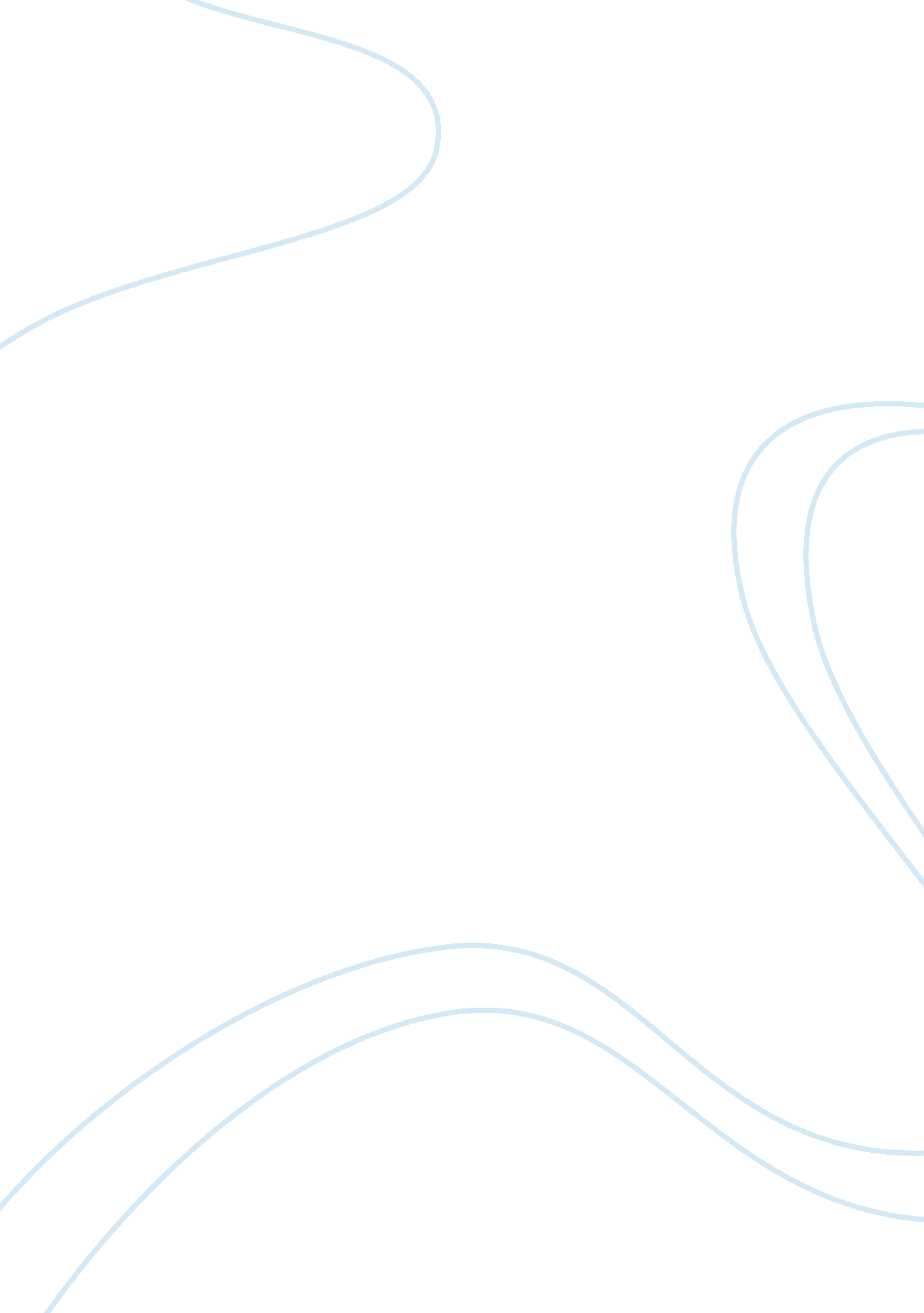 Good essay on reaction paperLiterature, Books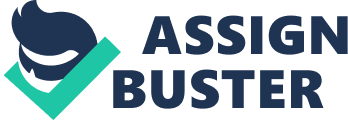 Chapter 10 forms a very consistent and organized flow of thematic ideas throughout its content. The chapter is organized in five sub topics about which thematic relevance has been considered. None of the five subtopics in the chapter has an irrelevant theme of agenda. Additionally, the chapter provides accurate and updated citations in each of its subtopics. This helps by according credit to the original sources from where these pieces of information are retrieved. From this point of reference, it can be affirmed that chapter ten of this book has a strong base for addressing its themes. 
Chapter 10 of the book Introduction Globalization: Analysis and Readings is arranged into five main sub topics. The key theme covered in the chapter intensively dwells about Nationalism and its challenges. Each of the subtopics is covered from a unique point so as to bring about the author’s intended agenda on the chapter topic. Chapter 10 extends to cover up sub chapters 10. 1, 10. 2, 10. 3, 10. 4 and 10. 5. 
The first subtopic in chapter 10 is constructed on the theme of Nationalism and globalization. Topic 10. 1 provides a very clear introduction of the two key terminologies used in the book; Nationalism and Globalization. From this point, it is clear that the chapter is organized in a professional model of information build up. 
Sub topics 10. 2 and 10. 3 are well organized on one case study analysis in relation to nationalism. In this case, the sub topics address nationalism policies in China based on the Chinese culture. In relation to this point, the sub topics provide information about pride and pitfalls associated with nationalism. Subtopic 10. 4 addresses patriotic aspects of globalization in the world. In subtopic 10. 5, the author has explained the effects of protectionism on economic nationalism. The application of definite case studies in building up the chapter, serves as a very key idea in the book. 